Γεια σας, παιδιά μου, σήμερα σας στέλνω μία ιστορία από την πατρίδα σας, το Αφγανιστάν. Θέλω να το διαβάσετε και να το συζητήσουμε στο μάθημά μας, αύριο. Ρωτήστε τους γονείς σας αν το γνωρίζουν και βρείτε και άλλες ιστορίες. Ορτύκια είναι τα πουλιά στον ουρανό.Μαγγούτας, Χ. (2016). Η Σοφία των λαών: 111 θαυμάσιες ιστορίες από όλο τον κόσμο. Σαϊτα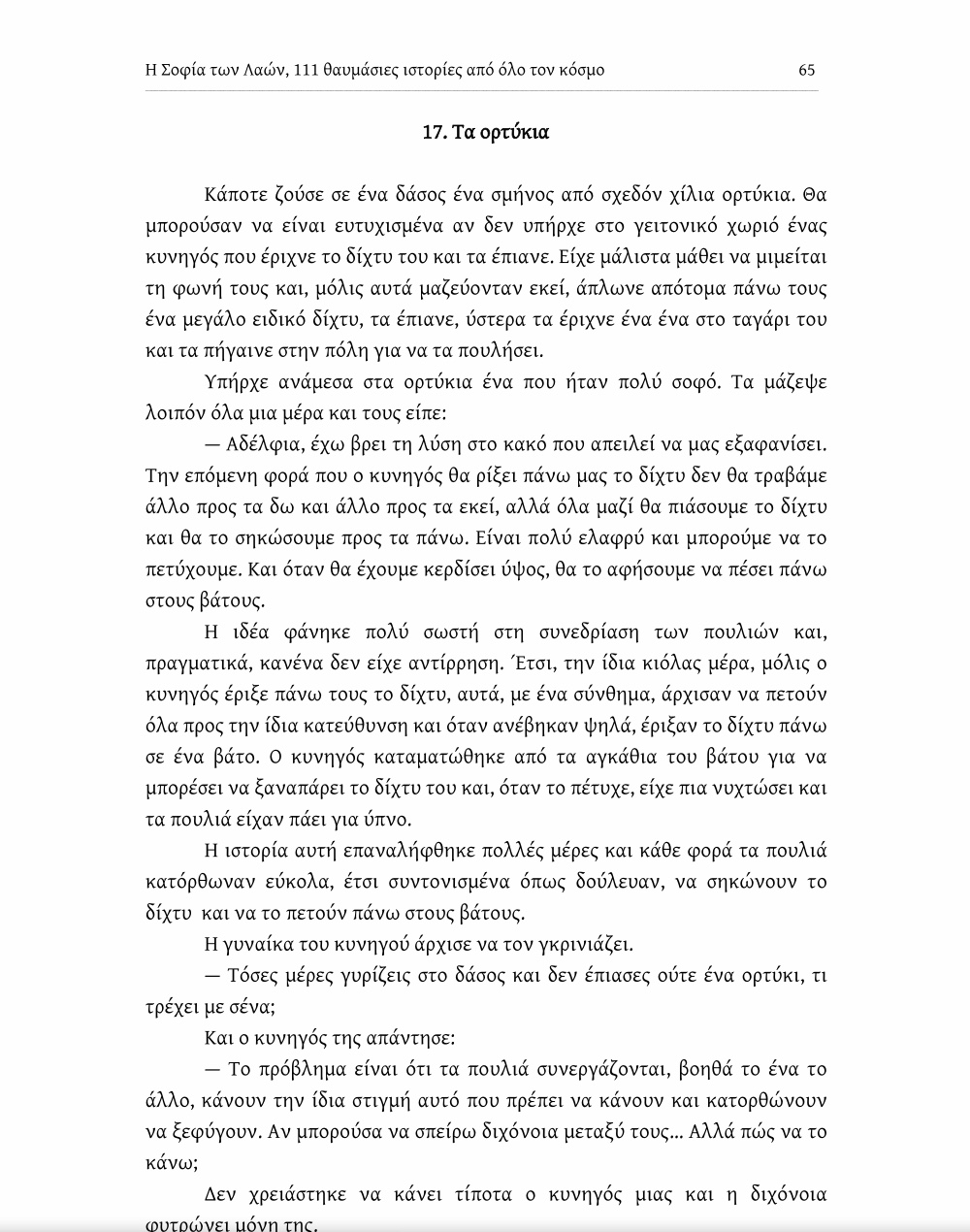 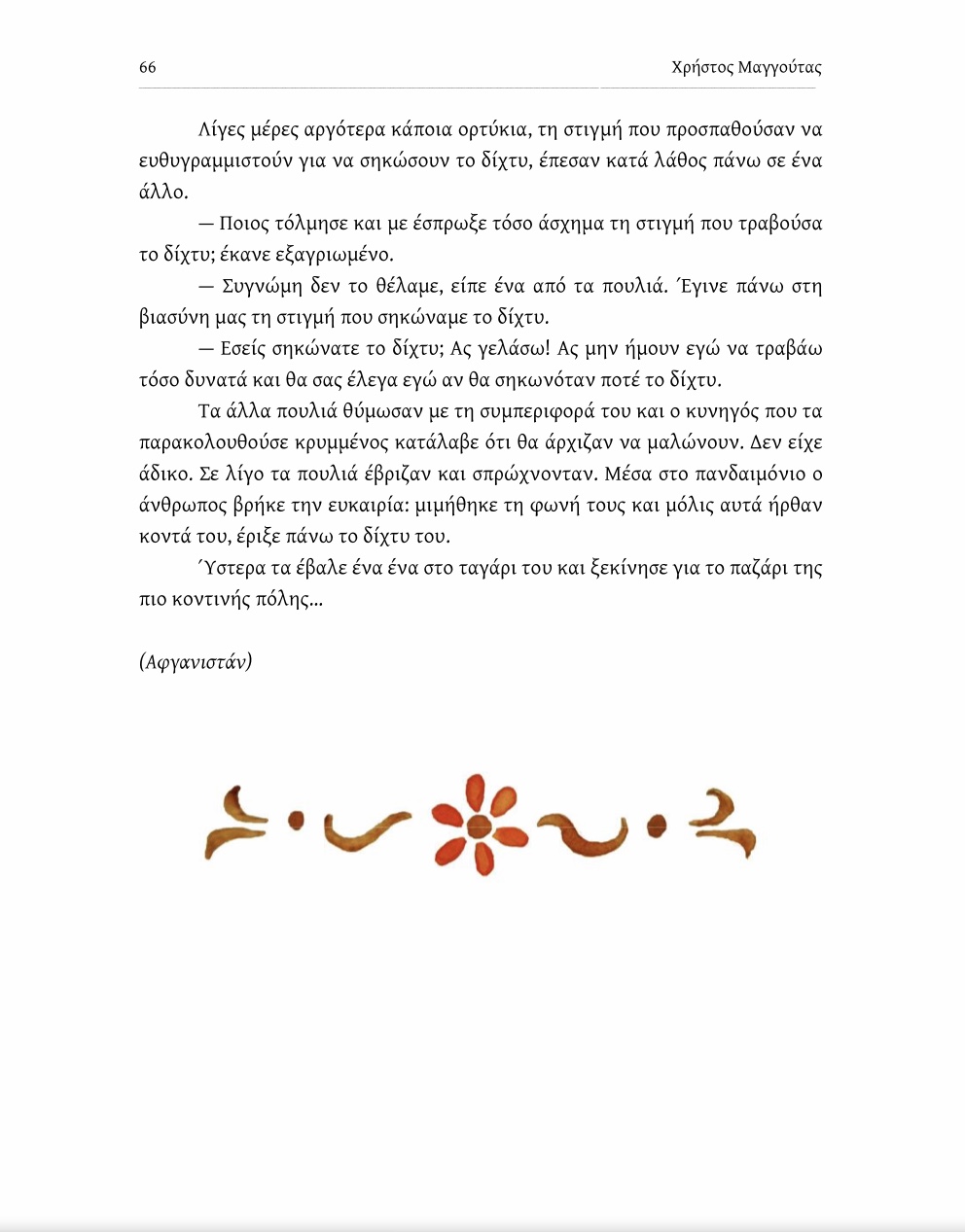 